 Paralegal Occupations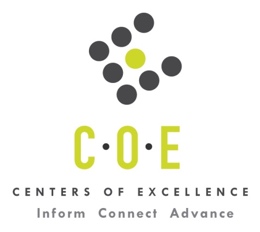 Labor Market Information ReportCanada CollegePrepared by the San Francisco Bay Center of Excellence for Labor Market ResearchMarch 2019RecommendationBased on all available data, there appears to be an undersupply of Paralegal workers compared to the demand for this cluster of occupations in the Bay region and in the Mid-Peninsula sub-region (San Francisco and San Mateo Counties.) There is a projected annual gap of about 1,323 students in the Bay region and 591 students in the Mid-Peninsula Sub-Region.This report also provides student outcomes data on employment and earnings for programs on TOP 1402.00 - Paralegal in the state and region. It is recommended that these data be reviewed to better understand how outcomes for students taking courses on this TOP code compare to potentially similar programs at colleges in the state and region, as well as to outcomes across all CTE programs at Canada College and in the region. IntroductionThis report profiles Paralegal Occupations in the 12 county Bay region and in the Mid-Peninsula sub-region for the review and modification of an existing program at Canada College. Occupational DemandTable 1. Employment Outlook for Paralegal Occupations in Bay RegionSource: EMSI 2019.1Bay Region includes Alameda, Contra Costa, Marin, Monterey, Napa, San Benito, San Francisco, San Mateo, Santa Clara, Santa Cruz, Solano and Sonoma CountiesTable 2. Employment Outlook for Paralegal Occupations in Mid-Peninsula Sub-RegionSource: EMSI 2019.1Mid-Peninsula Sub-Region includes San Francisco and San Mateo CountiesJob Postings in Bay Region and Mid-Peninsula Sub-RegionTable 3. Number of Job Postings by Occupation for latest 12 months (March 2018 - Feb 2019)Source: Burning GlassTable 4. Top Job Titles for Paralegal Occupations for latest 12 months (March 2018 - Feb 2019)Source: Burning GlassIndustry ConcentrationTable 5. Industries hiring Paralegal Workers in Bay RegionSource: EMSI 2019.1Table 6. Top Employers Posting Paralegal Occupations in Bay Region and Mid-Peninsula Sub-Region (March 2018 - Feb 2019)Source: Burning GlassEducational SupplyThere are eight community colleges in the Bay Region issuing 236 awards annually (3-year average) on TOP 1402.00 – Paralegal.  There are three colleges in the Mid-Peninsula Sub-Region issuing 35 awards annually (3-year average) on this TOP code. Table 7. Awards on TOP 1402.00 - Paralegal in the Bay RegionSource: IPEDS, Data Mart and LaunchboardNOTE: Headcount of students who took one or more courses is for 2016-17. The annual average for awards is 2014-17 unless there are only awards in 2016-17. The annual average for other postsecondary is for 2013-16.Gap AnalysisBased on the data included in this report, there is a large labor market gap in the Bay region with 1,559 annual openings for the Paralegal occupational cluster and 236 annual (3-year average) awards for an annual undersupply of 1,323 students. In the Mid-Peninsula Sub-Region, there is also a gap with 626 annual openings and 35 annual (3-year average) awards for an annual undersupply of 591 students.Student OutcomesTable 8. Four Employment Outcomes Metrics for Students Who Took Courses on TOP 1402.00 - ParalegalSource: Launchboard Pipeline (version available on 3/22/19)Skills, Certifications and EducationTable 9. Top Skills for Paralegal Occupations in Bay Region (March 2018 - Feb 2019)Source: Burning GlassTable 10. Certifications for Paralegal Occupations in the Bay Region (March 2018 - Feb 2019)Note: 76% of records have been excluded because they do not include a certification. As a result, the chart below may not be representative of the full sample.Source: Burning GlassTable 11. Education Requirements for Paralegal Occupations in Bay Region Note: 51% of records have been excluded because they do not include a degree level. As a result, the chart below may not be representative of the full sample.Source: Burning GlassMethodologyOccupations for this report were identified by use of skills listed in O*Net descriptions and job descriptions in Burning Glass. Labor demand data is sourced from Economic Modeling Specialists International (EMSI) occupation data and Burning Glass job postings data. Educational supply and student outcomes data is retrieved from multiple sources, including CTE Launchboard and CCCCO Data Mart.SourcesO*Net OnlineLabor Insight/Jobs (Burning Glass) Economic Modeling Specialists International (EMSI)  CTE LaunchBoard www.calpassplus.org/Launchboard/ Statewide CTE Outcomes SurveyEmployment Development Department Unemployment Insurance DatasetLiving Insight Center for Community Economic DevelopmentChancellor’s Office MIS systemContactsFor more information, please contact:Doreen O’Donovan, Data Research Analyst, for Bay Area Community College Consortium (BACCC) and Centers of Excellence (CoE), doreen@baccc.net or (831) 479-6481John Carrese, Director, San Francisco Bay Center of Excellence for Labor Market Research, jcarrese@ccsf.edu or (415) 267-6544Paralegals and Legal Assistants (SOC 23-2011): Assist lawyers by investigating facts, preparing legal documents, or researching legal precedent.  Conduct research to support a legal proceeding, to formulate a defense, or to initiate legal action.  Excludes “Legal Secretaries” (43-6012).Entry-Level Educational Requirement: Associate's degreeTraining Requirement: NonePercentage of Community College Award Holders or Some Postsecondary Coursework: 44%Legal Secretaries (SOC 43-6012): Perform secretarial duties using legal terminology, procedures, and documents.  Prepare legal papers and correspondence, such as summonses, complaints, motions, and subpoenas.  May also assist with legal research.Entry-Level Educational Requirement: High school diploma or equivalentTraining Requirement: Moderate-term on-the-job trainingPercentage of Community College Award Holders or Some Postsecondary Coursework: 47%Occupation 2017 Jobs2022 Jobs5-Yr Change5-Yr % Change5-Yr Open-ingsAverage Annual Open-ings10%ile Hourly WageMedian Hourly WageParalegals and Legal Assistants8,1748,791617 8%4,847969$19.29 $31.79 Legal Secretaries5,7525,302(450) (8%)2,946589$20.62 $31.21 Total13,92614,093167 1%7,7931,559$19.84 $31.55 Occupation 2017 Jobs2022 Jobs5-Yr Change5-Yr % Change5-Yr Open-ingsAverage Annual Open-ings10%ile Hourly WageMedian Hourly WageParalegals and Legal Assistants2,9383,162224 8%1,742348$23.30 $35.72 Legal Secretaries2,7282,496(231) (8%)1,390278$23.90 $33.37 TOTAL5,6655,658(7) (0%)3,132626$23.59 $34.59 OccupationBay RegionMid-Peninsula Paralegals and Legal Assistants (23-2011.00)4,6102,476 Legal Secretaries (43-6012.00)1,377784 Total 5,987  3,260 Common TitleBayMid-PeninsulaCommon TitleBayMid-PeninsulaParalegal1,205675Junior Paralegal4728Legal Assistant1,153545Patent Paralegal4720Legal Secretary924505Executive Assistant4426Litigation Paralegal394261Associate2821Corporate Paralegal377214Contracts Paralegal219Legal Administrative Assistant366175Assistant Office Manager181Litigation Secretary284172Office Manager187Immigration Paralegal12977Transactional Paralegal1710Trademark Paralegal9742Assistant Paralegal167Receptionist8144Legal Office Assistant1614Paralegal Specialist7324Litigation Legal Assistant1612Litigation Legal Secretary7149Administrative Assistant137Real Estate Paralegal6642Office Administrator136Intellectual Property Paralegal6131Consumer Banking Leader123Industry – 6 Digit NAICS (No. American Industry Classification) CodesJobs in Industry (2017)Jobs in Industry (2022)% Change (2017-22)% in Industry (2017)Offices of Lawyers (541110)10,45710,437 (1%)75.0%Local Government, Excluding Education and Hospitals (903999)697693 (0%)5.0%All Other Legal Services (541199)38437523%2.7%Title Abstract and Settlement Offices (541191)2952915%2.1%State Government, Excluding Education and Hospitals (902999)287288 (1%)2.1%Corporate, Subsidiary, and Regional Managing Offices (551114)21122716%1.6%Federal Government, Civilian, Excluding Postal Service (901199)161160 (1%)1.1%EmployerBayEmployerBayEmployerMid-PeninsulaAlchemy Legal60County Santa Clara15Alchemy Legal42Legal Specialists35Bank of America14Uber32Aba Search Incorporated33Gap Inc.14Legal Specialists28Uber32Morgan Lewis14Deloitte22US Department of Justice30Sony Electronics Incorporated14Aba Search Incorporated21Fragomen24Wells Fargo13US Department of Justice19Deloitte23Dorsey & Whitney12Morgan Lewis Bockius17Santa Clara County Legal Professionals Association Sccolpa23Perkins Coie Llp12Greenberg Traurig16Google Inc.22County San Mateo11Kirkland & Ellis15Wilson Sonsini Goodrich & Rosati22Jw Michaels11Gap Inc.14Fenwick & West19Berry Appleman Leiden10Sony Electronics Incorporated14Morgan Lewis Bockius19Law Tyme, Inc10Fragomen13US Army19Tesla Motors10On Call Counsel13Cooley Llp18US Government10Wells Fargo13Greenberg Traurig18City San Jose9County San Mateo10Kirkland & Ellis18Dla Piper9Morgan Lewis10Perkins Coie17Greenberg Traurig Llp9Morrison & Foerster10Morrison & Foerster16Kent Daniels & Associates9Kent Daniels & Associates9On Call Counsel16Latham & Watkins9Latham & Watkins9CollegeSub-RegionHeadcountAssociatesCertificatesTotalCanadaMid-Peninsula406915DeanzaSilicon Valley281444185Evergreen ValleySilicon Valley131121426MerrittEast Bay149122436San FranciscoMid-Peninsula32088Santa RosaNorth Bay1101414SkylineMid-Peninsula845712West ValleySilicon Valley151142640Total Bay RegionTotal Bay Region 1,266  107  129  236 Total Mid-Peninsula Sub-RegionTotal Mid-Peninsula Sub-Region 444  11  24  35 2015-16Bay 
(All CTE Programs)Canada College (All CTE Programs)State (1402.00)Bay (1402.00)Mid-Peninsula (1402.00)Canada College (1402.00)% Employed Four Quarters After Exit74%66%67%68%75%71%Median Quarterly Earnings Two Quarters After Exit$10,550$9,520$9,601$11,295$13,252$11,164Median % Change in Earnings46%44%39%64%71%7%% of Students Earning a Living Wage63%49%61%68%69%n/aSkillPostingsSkillPostingsSkillPostingsLitigation2,507Spreadsheets518Data Entry305Legal Support1,446Proofreading510Due Diligence293Legal Documentation1,320Case Management473Civil Litigation290Administrative Support1,254Expense Reports422Legal Document Preparation261Scheduling1,054Appointment Setting385Subpoena Preparation257Legal Document Composition936Adobe Acrobat378Document Review256Mergers and Acquisitions798Document Management370Calendar Management222Professional Services Marketing716Copying364Database Management220Travel Arrangements663Mailing347Contract Review215Customer Billing637Transcription346Securities215Secretarial Skills621Trial Preparation333Contract Preparation210Customer Service620Intellectual Property330Memoranda Preparation210Legal Research604Administrative Functions325E-Discovery209Customer Contact603Project Management322Corporate Governance205Filing545Record Keeping322Westlaw203CertificationPostingsCertificationPostingsParalegal Certification1,294Certified Information Systems Auditor (CISA)3Driver's License53Certified Occupational Health Nurse3Legal Assistant23ITIL Certification3Notary License22Real Estate Certification3Security Clearance11Registered Cardiac Electrophysiology Specialist3Typing Certification11Series 83Project Management Certification10Business License245 Words Per Minute6Certified Information Security Manager (2Certified First Responder6Certified Information Systems Security Professional (CISSP)2Civil Litigation Certificate6Certified in Integrated Resource Management (2Property and Casualty License5Phlebotomy Certification2Contractors License4Administrative Support Certification1IT Infrastructure Library (ITIL) Certification4Bilingual Certification1Legal Secretary Certification4Business Education1Series 74Certified Compensation Professional (CCP)1Cdl Class C3Certified Financial Planner (CFP)1Education (minimum advertised)Latest 12 Mos. PostingsHigh school or vocational training501 (17%)Associate Degree200 (7%)Bachelor’s Degree or Higher2,260 (76%)